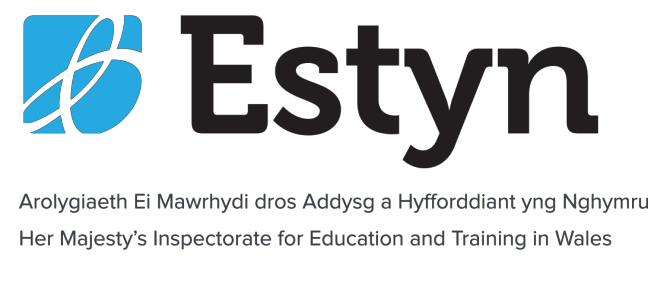 Swyddogion diogeluSwyddog Diogelu Arweiniol	02920 446482 (24 awr)Dirprwy Swyddog Diogelu	02920 446484 (24 awr)Swyddfa Estyn:	02920 446446 (oriau swyddfa yn unig) Llys Angor, Heol Keen, CaerdyddCyfeiriad e-bost:	safeguarding@estyn.gov.ukRhifau defnyddiol eraillChildline UK	0800 1111Cymorth a chyngor NSPCC	0808 800 5000Manylion cyswllt AGGCCManylion cyswllt y Swyddfa Genedlaethol 0300 7900 126Pwyswch y rhifau yn ôl y cyfarwyddiadau ar gyfer y swyddfeydd rhanbarthol. Mae’r ddolen isod yn darparu manylion cyswllt ar gyfer swyddfeydd rhanbarthol AGGCC:https://cssiw.gov.wales/contactus/?lang=cyFFURFLEN CYSWLLT CYCHWYNNOL DIOGELU ESTYN CYFRINACHOLFFURFLEN CYSWLLT CYCHWYNNOL DIOGELU ESTYN CYFRINACHOLMae’r wybodaeth ganlynol yn GYFRINACHOL. Fodd bynnag, lle y bo hynny’n berthnasol, gellir rhannu gwybodaeth gydag asiantaethau eraill, fel yr heddlu a’r gwasanaethau cymdeithasol. Gellir rhannu rhai agweddau gyda gwasanaethau addysg yr awdurdod lleol hefyd.Mae’r wybodaeth ganlynol yn GYFRINACHOL. Fodd bynnag, lle y bo hynny’n berthnasol, gellir rhannu gwybodaeth gydag asiantaethau eraill, fel yr heddlu a’r gwasanaethau cymdeithasol. Gellir rhannu rhai agweddau gyda gwasanaethau addysg yr awdurdod lleol hefyd.Dyddiad yr atgyfeiriad:Manylion yr hysbysyddManylion yr hysbysyddEnw’r hysbysydd/galwr:Rhif ffôn yr hysbysydd/galwr:Cyfeiriad yr hysbysydd/galwr:Manylion y plentyn, yr unigolyn ifanc neu’r oedolyn sy’n agored i niwedManylion y plentyn, yr unigolyn ifanc neu’r oedolyn sy’n agored i niwedEnw llawn y plentyn, unigolyn ifanc neu’r oedolyn sy’n agored i niwed:Dyddiad geni, os yw’n hysbys:Cyfeiriad, os yw’n hysbys:Y man lle y digwyddodd y digwyddiadau honedigY man lle y digwyddodd y digwyddiadau honedigEnw a chyfeiriad y darparwr addysg dan sylw:Lle y digwyddodd y digwyddiad(au) honedig:Pryd y digwyddodd y digwyddiad(au) honedig:Os gwnaed y datgeliad yn ystod arolygiad, a roddwyd gwybod i swyddog diogelu’r darparwr?Os do, rhowch ei (h)enw a’i fanylion/manylion cyswllt:Natur fras y pryderone.e. bwlio; cam-drin gan weithiwr proffesiynol, ymdrin â materion diogelu’n waelGellir rhannu’r wybodaeth isod gyda’r heddlu a/neu’r gwasanaethau cymdeithasol ac, felly, ni all fod yn gyfrinachol. Fodd bynnag, a oes unrhyw wybodaeth isod y byddai’n well gan yr hysbysydd pe bai’n cael ei rhannu dim ond gydag Estyn, yr heddlu a gwasanaethau cymdeithasol yr awdurdod lleol? :Natur fras y pryderone.e. bwlio; cam-drin gan weithiwr proffesiynol, ymdrin â materion diogelu’n waelGellir rhannu’r wybodaeth isod gyda’r heddlu a/neu’r gwasanaethau cymdeithasol ac, felly, ni all fod yn gyfrinachol. Fodd bynnag, a oes unrhyw wybodaeth isod y byddai’n well gan yr hysbysydd pe bai’n cael ei rhannu dim ond gydag Estyn, yr heddlu a gwasanaethau cymdeithasol yr awdurdod lleol? :Enw’r unigolyn sy’n llenwi’r ffurflen hon:Dyddiad yr atgyfeiriad ac i bwy:Dyddiad llwytho i fyny i’r cofnod diogelu:SirAtgyfeiriadau plantAtgyfeiriadau oedolionY tu allan i oriau, os yw’n wahanolSwyddog Arweiniol Dynodedig – Diogelu mewn AddysgAbertawe01792 63570001792 63651901792 775501Paul Henwood 01792 637 148Blaenau Gwent01495 31570001495 3157000800 328 4432Sarah Dixon 01495 356 016Bro Morgannwg01446 72520201446 70011102920 788570Dorian Davies 01446 709 867Caerdydd02920 53649002920 243 234(a’r tu allan i oriau i oedolion)02920 788570(plant)Andrea Mazloom 029 22 330879Carol.Jones2@c ardiff.gov.ukCaerffili0808 10017270808 10025000800 328 4432Jackie Garland 01443 866651Helen West 01443 866643Casnewydd01633 85142301633 6566560800 328 4432Nicola Davies 01633 235664Castell- nedd Port Talbot01639 68680301639 68680201639 895 455Christopher Millis 01639 763 226Amanda Hinton 01639 763 363Ceredigion01545 57400001545 5740000845 6015392Sarah Llewelyn 01970 633 624SirAtgyfeiriadau plantAtgyfeiriadau oedolionY tu allan i oriau, os yw’n wahanolSwyddog Arweiniol Dynodedig – Diogelu mewn AddysgConwy01492 57511101492 57633301492 515 777Sian Pineau 01492 575 036Gwynedd01758 70445501286 68288801286 675 502Ffion Eleri Rhisiart01286 679 007Merthyr Tudful01685 725 00001685 725 00001443 743665Sarah Bowen 01685 725 082Pen-y-bont ar Ogwr01656 64232001656 64235301443 734 665Laura Kinsey 01656 642 314Powys01597 827 66601597 827 6660845 757 3818Keith Brelstaff – 01597 82 6448Sue Morgan 01597 827 099Rhondda Cynon Taf01443 742 928Debbi Davies 01443 742 92701443 742 94001443 743 665Sue Walker 01443 744 005Sir Benfro01437 764551Martin Reynolds 01437 776 68801437 764551Karen Panter 01437 776 33008708 509 508Cheryl Loughlin 01437 776 549Sir Ddinbych01824 71220003004 5610000845 053 3116Wayne Wheatley 01824 708 169Sir Fynwy01291 635669Cil-y-coed/Cas-gwent01291 635666Trefynwy/Brynbuga/ Rhaglan01600 773041Y Fenni01873 7358850800 328 4432Heather Heaney 01633 644 39207917 707343Sir Gâr01554 742 32201558 825 371+ 01267 22894401558 824 283Rebecca Copp 01267 246 595Sir y Fflint01352 70100001352 8034440345 0533116Dave Messum 01352 70412207796996901Torfaen01633 64724901633 6472480800 328 4432Darren Joseph 01495 766 932Wrecsam01978 29203901978 2920660345 0533116John Grant 01978 295 41801978 268 165Ynys Môn01248 75273301248 75275201286 675 502Jane Marr 01248 752 93601407 767 782